2020年度陕西省汉中中学财务报告部门（单位）名称：陕西省汉中中学单位负责人：文庆华财务负责人：孙清燕编制人：杨梦甜报送日期：2021年5月目录一、政府部门财务报表	3（一）政府部门会计报表	3资产负债表	3收入费用表（1）	5收入费用表（2）	5（二）政府部门会计报表附注	71.会计报表编制基础。	72.遵循相关制度规定的声明。	73.合并范围。	74.重要会计政策与会计估计变更情况。	75.会计报表重要项目的明细信息及说明	86.需要说明的其他事项。	16二、政府部门财务分析	16（一）政府部门工作目标完成情况。	16（二）政府部门财务状况分析。	17（三）政府部门运行情况分析。	21（四）政府部门财务管理情况。	23一、政府部门财务报表（一）政府部门会计报表表1资产负债表编制单位：陕西省汉中中学	2020年12月31日	单位：万元表2-1收入费用表（1）编制单位：陕西省汉中中学	2020  年	单位：万元表2-2收入费用表（2）编制单位：陕西省汉中中学	2020  年	单位：万元（二）政府部门会计报表附注1.会计报表编制基础。本单位属于全额拨款事业单位, 以权责发生制为基础编制会计报表。2.遵循相关制度规定的声明。本单位编制的会计报表符合政府会计准则、相关会计制度和财务报告编制规定的要求，如实反映政府部门的财务状况、运行情况。合并范围。本单位为全额拨款事业单位，2020年底人员编制319人，行政编制0人，在职316人。学校党委会设委员5名，下设4个党支部（第一党支部、第二党支部、第三党支部、第四党支部）。因新入编教师，人员较上年增长。4.重要会计政策与会计估计变更情况。（1）会计期间。2020年1月1日至2020年12月31日。（2）记账本位币，外币折算汇率。本单位以人民币为记账本位币。（3）本单位本年未发生重要会计政策和会计估计变更。5.会计报表重要项目的明细信息及说明	（1）货币资金明细信息如下：（2）应收账款净额明细信息如下：注：当期坏账准备冲减数以“-”号填列。（3）预付账款明细信息如下：（4）其他应收款净额明细信息如下：注：当期坏账准备冲减数以“-”号填列。（5）长期投资及投资收益明细信息如下：（6）固定资产明细信息如下：（7）在建工程明细信息如下：（8）无形资产明细信息如下：（9）公共基础设施明细信息如下：（10）政府储备物资明细信息如下：（11）保障性住房明细信息如下：（12）应付账款明细信息如下：（13）预收账款明细信息如下：（14）其他应付款明细信息如下：注：“应付同级财政”主要包括预拨经费、向同级财政部门借入的款项（15）长期借款明细信息如下：（16）长期应付款明细信息如下：（17）事业收入明细信息如下：（18）经营收入明细信息如下：（19）非同级财政拨款收入明细信息如下：注：“来自非同级财政”是指收到其他财政部门的拨款。（20）其他收入明细信息如下：（21）业务活动费用明细信息如下：（22）单位管理费用明细信息如下：（23）经营费用明细信息如下：（24）商品和服务费用明细信息如下：需要说明的其他事项。无二、政府部门财务分析（一）政府部门工作目标完成情况。1．主要职能。(一) 宣传贯彻党和国家的教育方针、政策、法律法规等，坚持依法治教、依法治学，贯彻执行市教育局的行政规章制度。(二) 配合市人民政府制定符合党的教育方针和国家教育法律法规以及本校实际的教育发展规划和学校布局调整规划，并抓好组织实施和落实工作。(三) 巩固提高“双基”工作成果和整体水平，推进普及义务教育。(四) 组织开展本校的教育教学科研和教育教学改革，科研兴教，科研兴校。负责对本校教育教学业务的具体管理，负责教育教学管理及教研教改工作，全力推进素质教育实施。(五) 按照干部和教师的职数、编制和管理权限，负责本校教师人事管理、继续教育、考核考评等工作。(六) 负责本校财务和基建管理，筹措资金，改善办学条件等工作。（七）指导、管理、检查、评价本校的教育教学工作，提高办学质量和办学效益。按照义务教育课程计划，开齐课程，开足课时，认真实施中小学的教育教学管理，全面推进素质教育，全面提高教育教学质量。2.本年工作目标完成情况教育教学质量持续提高，高考成绩实现“六连升”。本单位连续六年被市政府授予“教育质量优秀学校”、连续五年被市教育局年度考核为优秀单位。（二）政府部门财务状况分析。1、本单位资产中固定资产占83.88%，在建工程占3%，无形资产占比10.66%，固定资产主要为校舍用房、计算机等设备，无形资产为土地。本单位培养了数以万计的各界精英和各类优秀人才。曾脱颖而出2名陕西省高考状元，为北大、清华等著名高校输送了大批优秀学生。近年高考质量持续提升，高考升学率呈直线上升，列全市公办高中之首。资产结构分析图：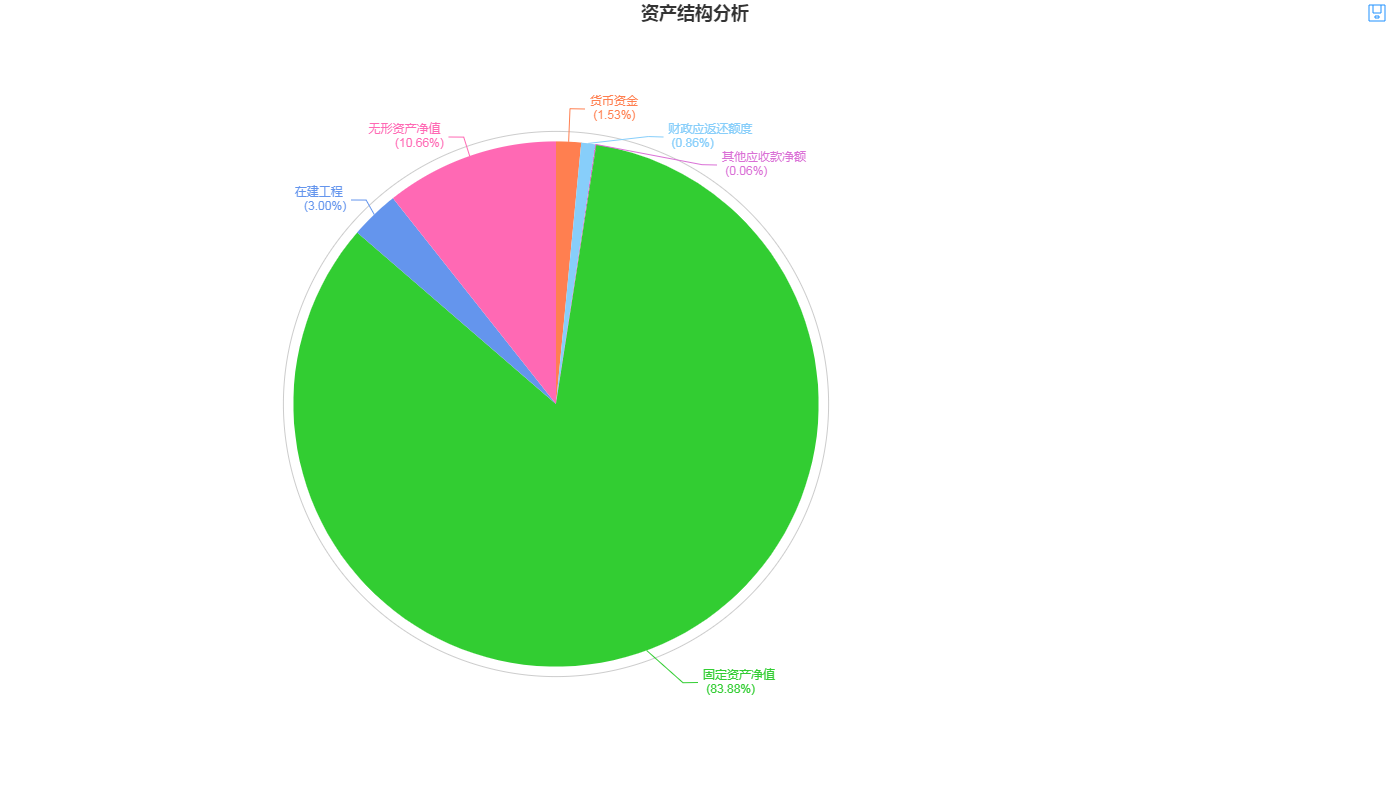 重要资产项目年度情况分析图: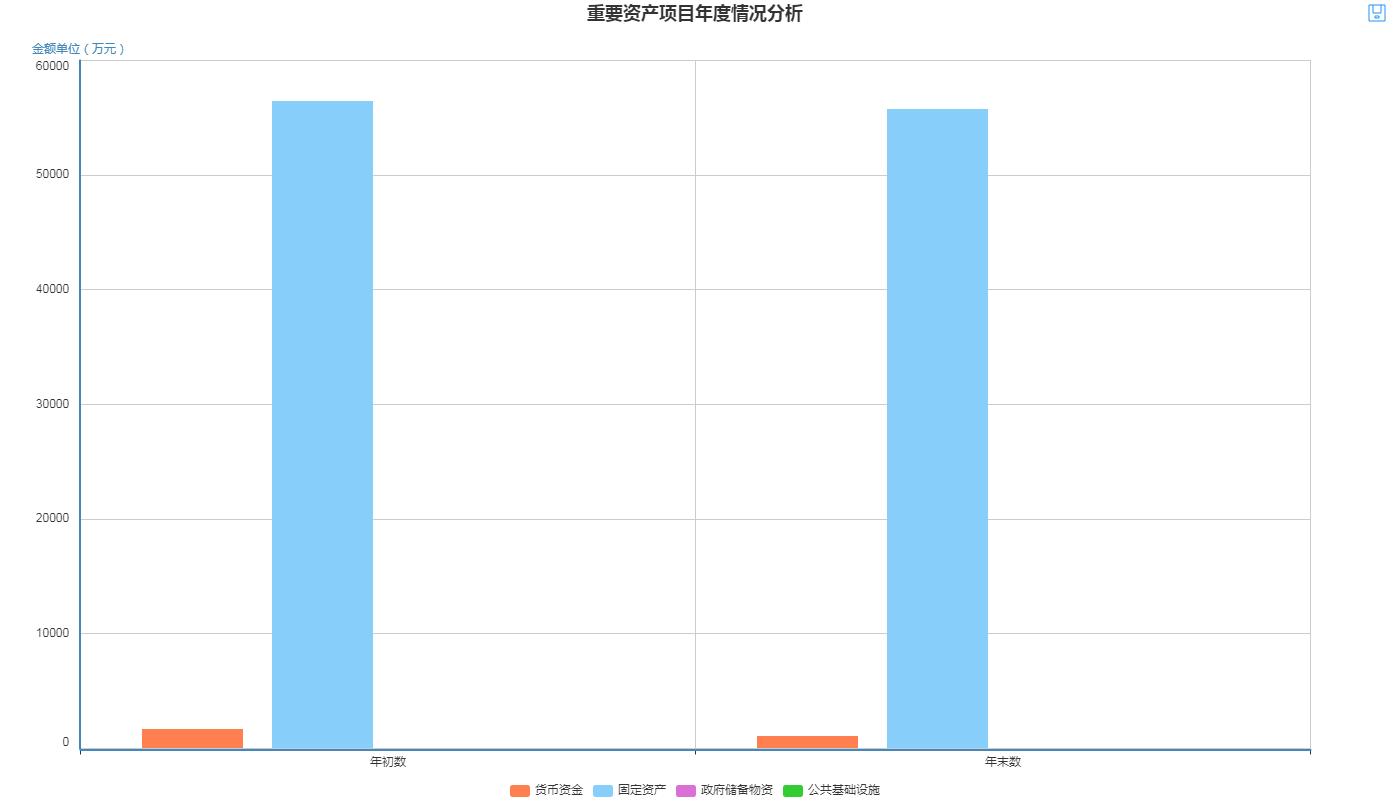 2.本单位负债项目主要为长期借款，占96.14%，为新校建基建借款,本年比上年减少了23368921元，归还了新天汉投资集团有限公司基建款项。部门债务分析图：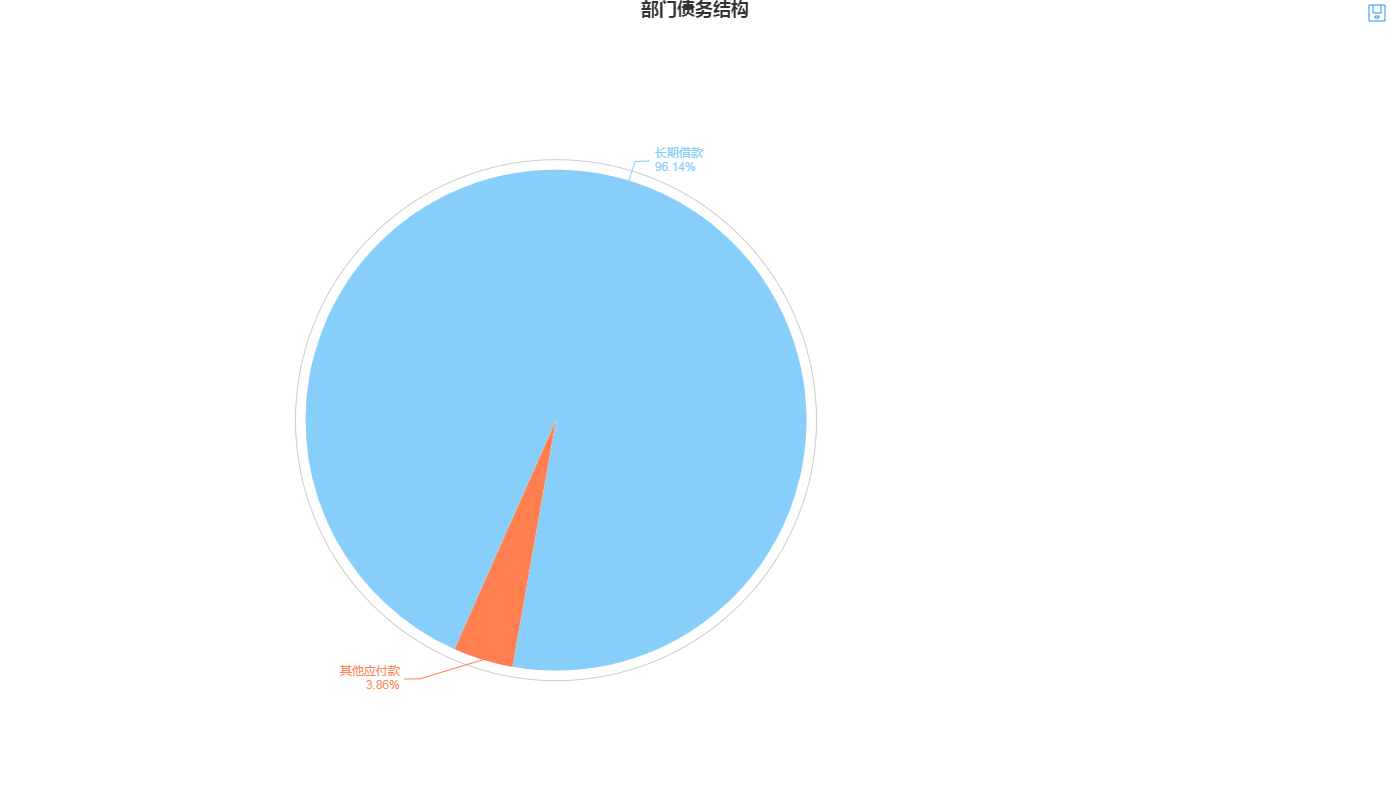 重要负债变化分析图: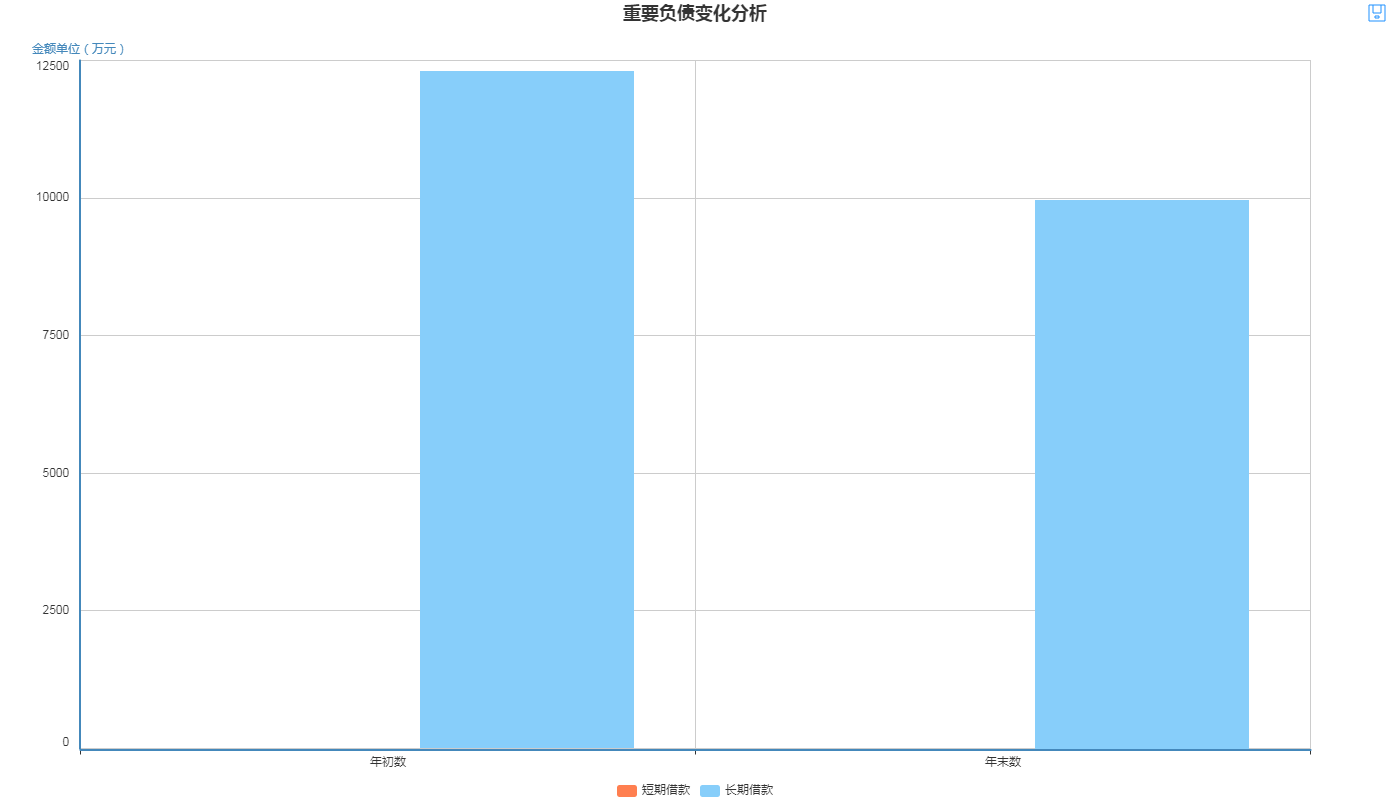 3. 本单位资产负债率率为15.59%，现金比率396.89%，流动比率460.8%，固定资产成新率92.58%，收入费用率105.04%。部门财务状况分析图: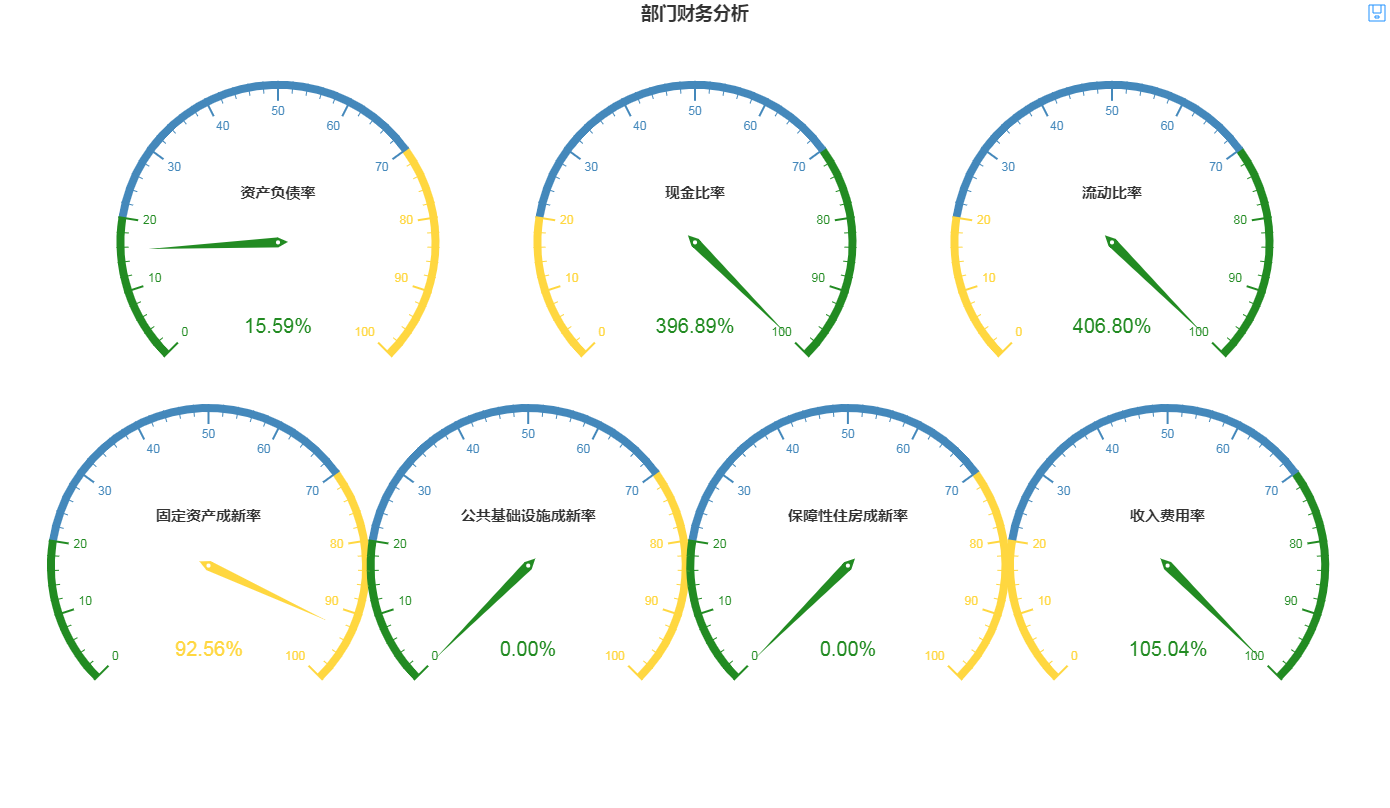 （三）政府部门运行情况分析。1.本单位收入主要由财政拨款收入和其他收入构成，其中财政拨款收入占92.05%，其他收入占7.95%，其他收入主要为学生住宿费等。收入类结构分析图: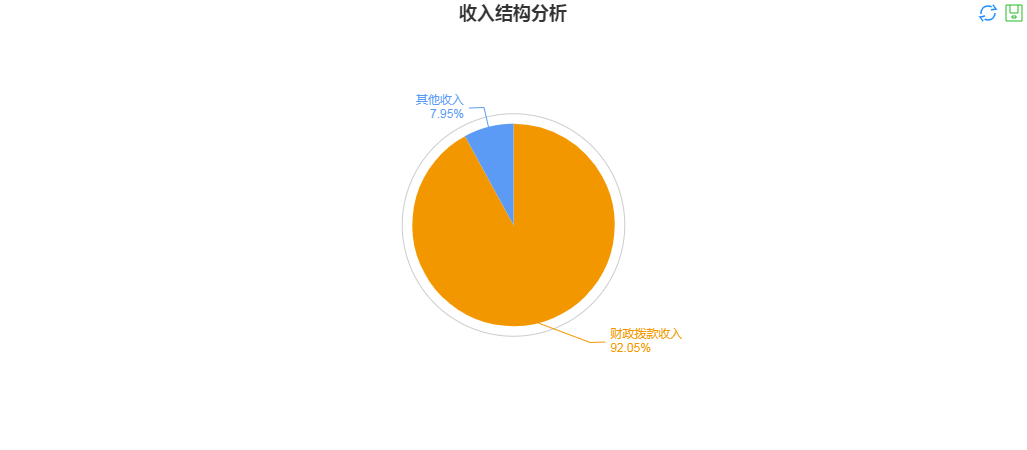 2.本单位费用主要由单位管理费用、业务活动费用构成，其中单位管理费用占58.63%，主要为教师工资等人员经费以及水电费、电话费；业务活动费占41.37%，主要为维修费、校园绿化养护、保安保洁等费用。费用(按科目)分析图：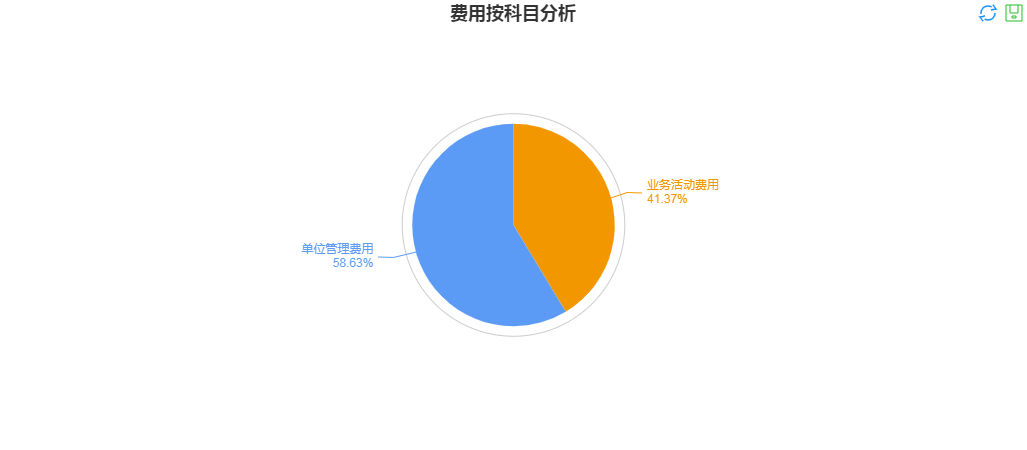 费用(按经济性质)分析图：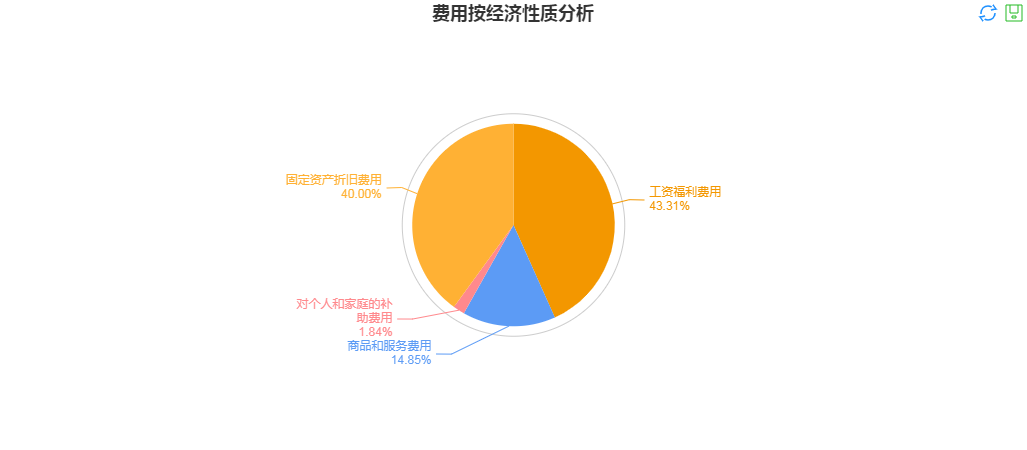 3.本单位收入费用率为105.04%，收支基本持平。部门财务状况分析图:（四）政府部门财务管理情况。本单位根据经济发展形势，加强事前、事中、事后的科学论证，做好客观较为准确的预算。本年绩效基本完成，省级妇女儿童事业发展专项资金拨付时间较晚，因疫情原因，相关活动推后进行；学校运转保障专项资金拨付时间较晚，因此未能全额完成，今后将加快相关资金执行进度，提高资金利用率。本单位严格按照财务管理制度进行工作和管理，按市财政局的安排和布置执行内部控制管理，成立专门的内部控制小组进行单位日常的内控和内审。本单位按照固定资产管理实施办法进行日常管理，进一步细化管理要求。针对固定资产验收登记、核算入账、领用移交、维修保管、清查盘点、出租出借、对外投资、回收处置、绩效管理等重点环节，明确操作规程，确保流程清晰、管理规范。严格落实政府会计准则制度等要求，按规定设置固定资产账簿，对固定资产增减变动及时进行会计处理，并定期与固定资产卡片进行核对，确保账卡相符。项目附注年末数年初数流动资产：  货币资金  附表11,017.481,625.38  短期投资0.000.00  财政应返还额度569.58610.27  应收票据0.000.00  应收账款净额  附表20.000.00  预付账款  附表30.000.00  应收股利0.000.00  应收利息0.000.00  其他应收款净额  附表439.6336.52  存货0.000.00  待摊费用0.000.00  一年内到期的非流动资产0.000.00  其他流动资产0.000.00流动资产合计1,626.692,272.17非流动资产：  长期股权投资  附表50.000.00  长期债券投资  附表50.000.00  固定资产原值60,195.8757,283.09    减：固定资产累计折旧4,479.39899.91  固定资产净值  附表655,716.4856,383.18  工程物资0.000.00  在建工程  附表71,995.923,817.00  无形资产原值7,081.517,095.18    减：无形资产累计摊销0.000.00  无形资产净值  附表87,081.517,095.18  研发支出0.000.00  公共基础设施原值  附表90.000.00    减：公共基础设施累计折旧（摊销）    附表90.000.00  公共基础设施净值  附表90.000.00  政府储备物资  附表100.000.00  文物文化资产0.000.00  保障性住房原值0.000.00    减：保障性住房累计折旧0.000.00  保障性住房净值  附表110.000.00  长期待摊费用0.000.00  待处理财产损溢0.000.00  其他非流动资产0.000.00非流动资产合计64,793.9167,295.36受托代理资产0.000.00资产总计66,420.6069,567.53流动负债：  短期借款0.000.00  应交增值税0.000.00  其他应交税费0.008.33  应缴财政款0.000.00  应付职工薪酬0.0015.67  应付票据0.000.00  应付账款  附表120.000.00  应付政府补贴款0.000.00  应付利息0.000.00  预收账款  附表130.000.00  其他应付款  附表14399.871,010.97  预提费用0.000.00  一年内到期的非流动负债0.000.00  其他流动负债0.000.00流动负债合计399.871,034.97非流动负债：  长期借款  附表159,958.0012,294.89  长期应付款  附表160.000.00  预计负债0.000.00  其他非流动负债0.000.00非流动负债合计9,958.0012,294.89受托代理负债0.000.00负债合计10,357.8713,329.86净资产:  累计盈余56,062.7356,237.67  专用基金0.000.00  权益法调整0.000.00净资产56,062.7356,237.67负债及净资产总计66,420.6069,567.53项目附注本年数上年数  财政拨款收入7,842.679,011.39  事业收入  附表170.00366.00  上级补助收入  附表250.000.00  附属单位上缴收入  附表270.000.00  经营收入  附表180.000.00  非同级财政拨款收入  附表190.000.00  投资收益  附表50.000.00  捐赠收入0.000.00  利息收入0.000.00  租金收入0.000.00  其他收入  附表20677.46366.01收入合计8,520.139,743.40  业务活动费用  附表213,702.403,390.03  单位管理费用  附表225,247.153,001.31  经营费用  附表230.000.00  资产处置费用0.0020.96  上缴上级费用  附表280.000.00  对附属单位补助费用  附表260.000.00  所得税费用0.000.00  其他费用0.000.00费用合计8,949.556,412.30本年盈余-429.423,331.10项目附注本年数上年数  财政拨款收入7,842.679,011.39  事业收入  附表170.00366.00  上级补助收入  附表250.000.00  附属单位上缴收入  附表270.000.00  经营收入  附表180.000.00  非同级财政拨款收入  附表190.000.00  投资收益  附表50.000.00  捐赠收入0.000.00  利息收入0.000.00  租金收入0.000.00  其他收入  附表20677.46366.01收入合计8,520.139,743.40  工资福利费用3,875.663,413.69  商品和服务费用  附表241,329.392,362.47  对个人和家庭的补助费用165.03153.48  对企业补助费用0.000.00  固定资产折旧费用3,579.47458.44  无形资产摊销费用0.000.00  公共基础设施折旧（摊销）费用0.000.00  保障性住房折旧费用0.000.00  计提专用基金0.000.00  资产处置费用0.0020.96  上缴上级费用0.000.00  对附属单位补助费用0.000.00  所得税费用0.000.00  其他费用0.003.26费用合计8,949.556,412.30本年盈余-429.423,331.10××年度部门清单××年度部门清单××年度部门清单××年度部门清单序号单位名称单位性质实有人数1陕西省汉中中学公益二类事业单位316合计316附表1货币资金明细表单位：万元项目年末数年初数  库存现金1.420.35  银行存款1,016.061,625.03  其他货币资金0.000.00合计1,017.481,625.38附表2附表2为空表（略）附表3附表3为空表（略）附表4其他应收款净额明细表单位：万元债务人应收账款原值减：坏账准备减：坏账准备应收账款净值债务人年末数当期补提或冲减数年末数年末数应收本部门内部单位0.000.000.000.00应收本部门以外的同级政府单位0.000.000.000.00应收本部门以外的非同级政府单位0.000.000.000.00应收同级财政0.000.000.000.00应收其他单位39.630.000.0039.63合计39.630.000.0039.63附表5附表5为空表（略）附表6固定资产明细表单位：万元项目年初数本年增加本年减少年末数原值合计57,283.092,912.780.0060,195.87  房屋及构筑物48,107.21722.040.0048,829.25  通用设备8,067.16957.130.009,024.29  专用设备673.07604.190.001,277.26  文物和陈列品0.000.000.000.00  图书、档案143.848.610.00152.45  家具、用具、装具及动植物291.81620.810.00912.62累计折旧合计899.913,579.480.004,479.39  房屋及构筑物247.022,417.330.002,664.35  通用设备562.861,071.570.001,634.43  专用设备54.4462.300.00116.74  文物和陈列品0.000.000.000.00  图书、档案0.000.000.000.00  家具、用具、装具及动植物35.5928.280.0063.87净值合计56,383.182,912.783,579.4855,716.48  房屋及构筑物47,860.19722.042,417.3346,164.90  通用设备7,504.30957.131,071.577,389.86  专用设备618.63604.1962.301,160.52  文物和陈列品0.000.000.000.00  图书、档案143.848.610.00152.45  家具、用具、装具及动植物256.22620.8128.28848.75附表7在建工程明细表单位：万元项目年初数本年增加本年减少年末数  建筑安装工程投资3,406.90786.892,514.811,678.98  待摊投资209.8646.5820.66235.78  设备投资200.2439.25158.3381.16合计3,817.00872.722,693.801,995.92注：本表原则上按照项目金额从大到小列示前 20 项，其余部分合并填入其他项目。注：本表原则上按照项目金额从大到小列示前 20 项，其余部分合并填入其他项目。注：本表原则上按照项目金额从大到小列示前 20 项，其余部分合并填入其他项目。注：本表原则上按照项目金额从大到小列示前 20 项，其余部分合并填入其他项目。注：本表原则上按照项目金额从大到小列示前 20 项，其余部分合并填入其他项目。附表8无形资产明细表单位：万元项目年初数本年增加本年减少年末数原值合计7,095.180.0013.677,081.51  专利权0.000.000.000.00  非专利技术0.000.000.000.00  著作权0.000.000.000.00  资源资质7,095.180.0013.677,081.51  商标权0.000.000.000.00  信息数据0.000.000.000.00  其他0.000.000.000.00累计摊销合计0.000.000.000.00  专利权0.000.000.000.00  非专利技术0.000.000.000.00  著作权0.000.000.000.00  资源资质0.000.000.000.00  商标权0.000.000.000.00  信息数据0.000.000.000.00  其他0.000.000.000.00净值合计7,095.180.0013.677,081.51  专利权0.000.000.000.00  非专利技术0.000.000.000.00  著作权0.000.000.000.00  资源资质7,095.180.0013.677,081.51  商标权0.000.000.000.00  信息数据0.000.000.000.00  其他0.000.000.000.00附表9-1附表9-1为空表（略）附表9-2附表9-2为空表（略）附表9-3附表9-3为空表（略）附表10附表10为空表（略）附表11附表11为空表（略）附表12附表12为空表（略）附表13附表13为空表（略）附表14其他应付款明细表单位：万元债权人年末数应付本部门内部单位0.00应付本部门以外的同级政府单位0.00应付本部门以外的非同级政府单位0.00应付同级财政0.00应付其他单位399.87合计399.87附表15-1长期借款明细表单位：万元债权人年末数年初数  汉中市财政局9,958.009,958.00  陕西新天汉投资集团有限公司0.002,336.89合计9,958.0012,294.89注：本表按照债权人列示明细，并按长期借款年末数从大到小排列。注：本表按照债权人列示明细，并按长期借款年末数从大到小排列。注：本表按照债权人列示明细，并按长期借款年末数从大到小排列。附表15-2长期借款明细表单位：万元长期借款到期期限年末数年初数1-3年到期（不含1年）0.002,336.893-5年到期（不含3年）0.000.005年以上到期（不含5年）9,958.009,958.00合计9,958.0012,294.89注：本表按照长期借款余额到期期限列示明细。注：本表按照长期借款余额到期期限列示明细。注：本表按照长期借款余额到期期限列示明细。附表16附表16为空表（略）附表17附表17为空表（略）附表18附表18为空表（略）附表19附表19为空表（略）附表20其他收入明细表单位：万元收入来源本年数来自本部门内部单位0.00来自本部门以外的同级政府单位0.00来自本部门以外的非同级政府单位0.00来自其他单位677.46合计677.46附表21业务活动费用明细表单位：万元项目本年数上年数  工资和福利费用2,927.452,503.15  商品和服务费用649.73767.40  对个人和家庭的补助费用125.22116.22  对企业补助费用0.000.00  固定资产折旧费用0.000.00  无形资产摊销费用0.000.00  公共基础设施折旧（摊销）费用0.000.00  保障性住房折旧费用0.000.00  计提专用基金0.000.00  其他业务活动费用0.003.26合计3,702.403,390.03附表22单位管理费用明细表单位：万元项目本年数上年数  工资和福利费用948.21910.54  商品和服务费用679.661,595.07  对个人和家庭的补助费用39.8137.26  固定资产折旧费用3,579.47458.44  无形资产摊销费用0.000.00  其他单位管理费用0.000.00合计5,247.153,001.31附表23附表23为空表（略）附表24商品和服务费用明细表单位：万元项目本年数本年数本年数本年数项目合计业务活动费用单位管理费用经营费用支付给部门内部单位0.000.000.000.00支付给本部门以外的同级政府单位0.000.000.000.00支付给本部门以外的非同级政府单位0.000.000.000.00支付给其他单位1,329.39649.73679.660.00合计1,329.39649.73679.660.00